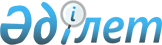 О внесении изменений в решение Сарканского районного маслихата от 13 января 2021 года № 94-360 "О бюджетах города Саркан и сельских округов Сарканского района на 2021-2023 годы"Решение Сарканского районного маслихата Алматинской области от 13 декабря 2021 года № 13-60
      Сарканский районный маслихат РЕШИЛ:
      1. Внести в решение Сарканского районного маслихата "О бюджетах города Саркан и сельских округов Сарканского района на 2021-2023 годы" от 13 января 2021 года № 94-360 (зарегистрирован в Реестре государственной регистрации нормативных правовых актов под № 5871) следующие изменения:
      пункты 1, 2, 3, 4, 5, 6, 7, 8, 9, 10, 11, 12, 13 указанного решения изложить в новой редакции: 
      "1. Утвердить бюджет города Саркан на 2021-2023 годы согласно приложениям 1, 2, 3 к настоящему решению соответственно, в том числе на 2021 год в следующих объемах:
      1) доходы 280 887 тысяч тенге, в том числе:
      налоговые поступления 85 699 тысяч тенге;
      неналоговые поступления 0 тенге;
      поступления от продажи основного капитала 0 тенге;
      поступления трансфертов 195 188 тысяч тенге;
      2) затраты 287 277 тысяч тенге;
      3) чистое бюджетное кредитование 0 тенге, в том числе: 
      бюджетные кредиты 0 тенге;
      погашение бюджетных кредитов 0 тенге;
      4) сальдо по операциям с финансовыми активами 0 тенге, в том числе:
      приобретение финансовых активов 0 тенге;
      поступления от продажи финансовых активов государства 0 тенге;
      5) дефицит (профицит) бюджета (-) 6390 тысяч тенге;
      6) финансирование дефицита (использование профицита) бюджета 6390 тысяч тенге, в том числе:
      поступление займов 0 тенге;
      погашение займов 0 тенге;
      используемые остатки бюджетных средств 6390 тысяч тенге.";
      "2. Утвердить бюджет Алмалинского сельского округа на 2021-2023 годы согласно приложениям 4, 5, 6 к настоящему решению соответственно, в том числе на 2021 год в следующих объемах:
      1) доходы 42 100 тысяч тенге, в том числе:
      налоговые поступления 11 376 тысяч тенге;
      неналоговые поступления 0 тенге;
      поступления от продажи основного капитала 0 тенге;
      поступления трансфертов 30 724 тысячи тенге;
      2) затраты 46 983 тысячи тенге;
      3) чистое бюджетное кредитование 0 тенге, в том числе: 
      бюджетные кредиты 0 тенге;
      погашение бюджетных кредитов 0 тенге;
      4) сальдо по операциям с финансовыми активами тенге, в том числе:
      приобретение финансовых активов 0 тенге;
      поступления от продажи финансовых активов государства 0 тенге;
      5) дефицит (профицит) бюджета (-) 4 883 тысячи тенге;
      6) финансирование дефицита (использование профицита) бюджета 4 883 тысячи тенге, в том числе:
      поступление займов 0 тенге;
      погашение займов 0 тенге;
      используемые остатки бюджетных средств 4 883 тысячи тенге.";
      "3. Утвердить бюджет Аманбоктерского сельского округа на 2021-2023 годы согласно приложениям 7, 8, 9 к настоящему решению соответственно, в том числе на 2021 год в следующих объемах:
      1) доходы 26 140 тысяч тенге, в том числе:
      налоговые поступления 924 тысячи тенге;
      неналоговые поступления 0 тенге;
      поступления от продажи основного капитала 0 тенге;
      поступления трансфертов 24 866 тысяч тенге;
      2) затраты 26 643 тысячи тенге;
      3) чистое бюджетное кредитование 0 тенге, в том числе: 
      бюджетные кредиты 0 тенге;
      погашение бюджетных кредитов 0 тенге;
      4) сальдо по операциям с финансовыми активами 0 тенге, в том числе:
      приобретение финансовых активов 0 тенге;
      поступления от продажи финансовых активов государства 0 тенге;
      5) дефицит (профицит) бюджета (-) 503 тысячи тенге;
      6) финансирование дефицита (использование профицита) бюджета 503 тысячи тенге, в том числе:
      поступление займов 0 тенге;
      погашение займов 0 тенге;
      используемые остатки бюджетных средств 503 тысячи тенге.";
      "4. Утвердить бюджет Амангельдинского сельского округа на 2021-2023 годы согласно приложениям 10, 11, 12 к настоящему решению соответственно, в том числе на 2021 год в следующих объемах:
      1) доходы 52 165 тысяч тенге, в том числе:
      налоговые поступления 3 132 тысячи тенге;
      неналоговые поступления 0 тенге;
      поступления от продажи основного капитала 0 тенге;
      поступления трансфертов 49 033 тысячи тенге;
      2) затраты 52 165 тысяч тенге;
      3) чистое бюджетное кредитование 0 тенге, в том числе: 
      бюджетные кредиты 0 тенге;
      погашение бюджетных кредитов 0 тенге;
      4) сальдо по операциям с финансовыми активами 0 тенге, в том числе:
      приобретение финансовых активов 0 тенге;
      поступления от продажи финансовых активов государства 0 тенге;
      5) дефицит (профицит) бюджета (-) 0 тенге;
      6) финансирование дефицита (использование профицита) бюджета 0 тенге, в том числе:
      поступление займов 0 тенге;
      погашение займов 0 тенге;
      используемые остатки бюджетных средств 0 тенге.";
      "5. Утвердить бюджет Бакалинского сельского округа на 2021-2023 годы согласно приложениям 13, 14, 15 к настоящему решению соответственно, в том числе на 2021 год в следующих объемах:
      1) доходы 29 885 тысяч тенге, в том числе:
      налоговые поступления 3 346 тысяч тенге;
      неналоговые поступления 0 тенге;
      поступления от продажи основного капитала 0 тенге;
      поступления трансфертов 26 539 тысяч тенге;
      2) затраты 30 938 тысяч тенге;
      3) чистое бюджетное кредитование 0 тенге, в том числе: 
      бюджетные кредиты 0 тенге;
      погашение бюджетных кредитов 0 тенге;
      4) сальдо по операциям с финансовыми активами 0 тенге, в том числе:
      приобретение финансовых активов 0 тенге;
      поступления от продажи финансовых активов государства 0 тенге;
      5) дефицит (профицит) бюджета (-) 1 053 тысячи тенге;
      6) финансирование дефицита (использование профицита) бюджета 1 053 тысячи тенге, в том числе:
      поступление займов 0 тенге;
      погашение займов 0 тенге;
      используемые остатки бюджетных средств 1 053 тысячи тенге.";
      "6. Утвердить бюджет Екиашинского сельского округа на 2021-2023 годы согласно приложениям 16, 17, 18 к настоящему решению соответственно, в том числе на 2021 год в следующих объемах:
      1) доходы 40 203 тысячи тенге, в том числе:
      налоговые поступления 6 123 тысячи тенге;
      неналоговые поступления 0 тенге;
      поступления от продажи основного капитала 0 тенге;
      поступления трансфертов 34 080 тысяч тенге;
      2) затраты 40 203 тысячи тенге;
      3) чистое бюджетное кредитование 0 тенге, в том числе: 
      бюджетные кредиты 0 тенге;
      погашение бюджетных кредитов 0 тенге;
      4) сальдо по операциям с финансовыми активами 0 тенге, в том числе:
      приобретение финансовых активов 0 тенге;
      поступления от продажи финансовых активов государства 0 тенге;
      5) дефицит (профицит) бюджета (-) 0 тенге;
      6) финансирование дефицита (использование профицита) бюджета 0 тенге, в том числе:
      поступление займов 0 тенге;
      погашение займов 0 тенге;
      используемые остатки бюджетных средств 0 тенге.";
      "7. Утвердить бюджет Карабогетского сельского округа на 2021-2023 годы согласно приложениям 19, 20, 21 к настоящему решению соответственно, в том числе на 2021 год в следующих объемах:
      1) доходы 28 968 тысяч тенге, в том числе:
      налоговые поступления 3 534 тысячи тенге;
      неналоговые поступления 0 тенге;
      поступления от продажи основного капитала 0 тенге;
      поступления трансфертов 25 434 тысячи тенге;
      2) затраты 28 968 тысяч тенге;
      3) чистое бюджетное кредитование 0 тенге, в том числе: 
      бюджетные кредиты 0 тенге;
      погашение бюджетных кредитов 0 тенге;
      4) сальдо по операциям с финансовыми активами 0 тенге, в том числе:
      приобретение финансовых активов 0 тенге;
      поступления от продажи финансовых активов государства 0 тенге;
      5) дефицит (профицит) бюджета (-) 0 тенге;
      6) финансирование дефицита (использование профицита) бюджета 0 тенге, в том числе:
      поступление займов 0 тенге;
      погашение займов 0 тенге;
      используемые остатки бюджетных средств 0 тенге.";
      "8. Утвердить бюджет Карашыганского сельского округа на 2021-2023 годы согласно приложениям 22, 23, 24 к настоящему решению соответственно, в том числе на 2021 год в следующих объемах:
      1) доходы 24 783 тысячи тенге, в том числе:
      налоговые поступления 888 тысяч тенге;
      неналоговые поступления 0 тенге;
      поступления от продажи основного капитала 0 тенге;
      поступления трансфертов 23 895 тысяч тенге;
      2) затраты 24 783 тысячи тенге;
      3) чистое бюджетное кредитование 0 тенге, в том числе: 
      бюджетные кредиты 0 тенге;
      погашение бюджетных кредитов 0 тенге;
      4) сальдо по операциям с финансовыми активами 0 тенге, в том числе:
      приобретение финансовых активов 0 тенге;
      поступления от продажи финансовых активов государства 0 тенге;
      5) дефицит (профицит) бюджета (-) 0 тенге;
      6) финансирование дефицита (использование профицита) бюджета 0 тенге, в том числе:
      поступление займов 0 тенге;
      погашение займов 0 тенге;
      используемые остатки бюджетных средств 0 тенге.";
      "9. Утвердить бюджет Койлыкского сельского округа на 2021-2023 годы согласно приложениям 25, 26, 27 к настоящему решению соответственно, в том числе на 2021 год в следующих объемах:
      1) доходы 38 708 тысяч тенге, в том числе:
      налоговые поступления 9 396 тысяч тенге;
      неналоговые поступления 0 тенге;
      поступления от продажи основного капитала 0 тенге;
      поступления трансфертов 29 312 тысячи тенге;
      2) затраты 38 708 тысяч тенге;
      3) чистое бюджетное кредитование 0 тенге, в том числе: 
      бюджетные кредиты 0 тенге;
      погашение бюджетных кредитов 0 тенге;
      4) сальдо по операциям с финансовыми активами 0 тенге, в том числе:
      приобретение финансовых активов 0 тенге;
      поступления от продажи финансовых активов государства 0 тенге;
      5) дефицит (профицит) бюджета (-) 0 тенге;
      6) финансирование дефицита (использование профицита) бюджета 0 тенге, в том числе:
      поступление займов 0 тенге;
      погашение займов 0 тенге;
      используемые остатки бюджетных средств 0 тенге.";
      "10. Утвердить бюджет Коктерекского сельского округа на 2021-2023 годы согласно приложениям 28, 29, 30 к настоящему решению соответственно, в том числе на 2021 год в следующих объемах:
      1) доходы 23 535 тысяч тенге, в том числе:
      налоговые поступления 760 тысяч тенге;
      неналоговые поступления 0 тенге;
      поступления от продажи основного капитала 0 тенге;
      поступления трансфертов 22 775 тысяч тенге;
      2) затраты 24 473 тысячи тенге;
      3) чистое бюджетное кредитование 0 тенге, в том числе: 
      бюджетные кредиты 0 тенге;
      погашение бюджетных кредитов 0 тенге;
      4) сальдо по операциям с финансовыми активами 0 тенге, в том числе:
      приобретение финансовых активов 0 тенге;
      поступления от продажи финансовых активов государства 0 тенге;
      5) дефицит (профицит) бюджета (-) 938 тысяч тенге;
      6) финансирование дефицита (использование профицита) бюджета 938 тысяч тенге, в том числе:
      поступление займов 0 тенге;
      погашение займов 0 тенге;
      используемые остатки бюджетных средств 938 тысяч тенге.";
      "11. Утвердить бюджет Лепсинского сельского округа на 2021-2023 годы согласно приложениям 31, 32, 33 к настоящему решению соответственно, в том числе на 2021 год в следующих объемах:
      1) доходы 51 887 тысяч тенге, в том числе:
      налоговые поступления 10 008 тысяч тенге;
      неналоговые поступления 0 тенге;
      поступления от продажи основного капитала 0 тенге;
      поступления трансфертов 41 879 тысяч тенге;
      2) затраты 54 991 тысяча тенге;
      3) чистое бюджетное кредитование 0 тенге, в том числе: 
      бюджетные кредиты 0 тенге;
      погашение бюджетных кредитов 0 тенге;
      4) сальдо по операциям с финансовыми активами 0 тенге, в том числе:
      приобретение финансовых активов 0 тенге;
      поступления от продажи финансовых активов государства 0 тенге;
      5) дефицит (профицит) бюджета (-) 3 104 тысячи тенге;
      6) финансирование дефицита (использование профицита) бюджета 3 104 тысячи тенге, в том числе:
      поступление займов 0 тенге;
      погашение займов 0 тенге;
      используемые остатки бюджетных средств 3 104 тысячи тенге.";
      "12. Утвердить бюджет Черкасского сельского округа на 2021-2023 годы согласно приложениям 34, 35, 36 к настоящему решению соответственно, в том числе на 2021 год в следующих объемах:
      1) доходы 69 088 тысяч тенге, в том числе:
      налоговые поступления 8 023 тысячи тенге;
      неналоговые поступления 0 тенге;
      поступления от продажи основного капитала 0 тенге;
      поступления трансфертов 61 065 тысяч тенге;
      2) затраты 70 540 тысяч тенге;
      3) чистое бюджетное кредитование 0 тенге, в том числе: 
      бюджетные кредиты 0 тенге;
      погашение бюджетных кредитов 0 тенге;
      4) сальдо по операциям с финансовыми активами 0 тенге, в том числе:
      приобретение финансовых активов 0 тенге;
      поступления от продажи финансовых активов государства 0 тенге;
      5) дефицит (профицит) бюджета (-) 1 452 тысячи тенге;
      6) финансирование дефицита (использование профицита) бюджета 1 452 тысячи тенге, в том числе:
      поступление займов 0 тенге;
      погашение займов 0 тенге;
      используемые остатки бюджетных средств 1 452 тысячи тенге.";
      "13. Утвердить бюджет Шатырбайского сельского округа на 2021-2023 годы согласно приложениям 37, 38, 39 к настоящему решению соответственно, в том числе на 2021 год в следующих объемах:
      1) доходы 23 083 тысячи тенге, в том числе:
      налоговые поступления 942 тысячи тенге;
      неналоговые поступления 0 тенге;
      поступления от продажи основного капитала 0 тенге;
      поступления трансфертов 22 141 тысяча тенге;
      2) затраты 24 242 тысячи тенге;
      3) чистое бюджетное кредитование 0 тенге, в том числе: 
      бюджетные кредиты 0 тенге;
      погашение бюджетных кредитов 0 тенге;
      4) сальдо по операциям с финансовыми активами 0 тенге, в том числе:
      приобретение финансовых активов 0 тенге;
      поступления от продажи финансовых активов государства 0 тенге;
      5) дефицит (профицит) бюджета (-) 1 159 тысяч тенге;
      6) финансирование дефицита (использование профицита) бюджета 1 159 тысяч тенге, в том числе:
      поступление займов 0 тенге;
      погашение займов 0 тенге;
      используемые остатки бюджетных средств 1 159 тысяч тенге.".
      2. Приложения 1, 4, 7, 10, 13, 16, 19, 22, 25, 28, 31, 34, 37 к указанному решению изложить в новой редакции согласно приложениям 1, 2, 3, 4, 5, 6, 7, 8, 9, 10, 11, 12, 13 к настоящему решению соответственно.
      3. Настоящее решение вводится в действие с 1 января 2021 года. Бюджет города Саркан на 2021 год Бюджет Алмалинского сельского округа на 2021 год Бюджет Аманбоктерского сельского округа на 2021 год Бюджет Амангельдинского сельского округа на 2021 год Бюджет Бакалинского сельского округа на 2021 год Бюджет Екиашинского сельского округа на 2021 год Бюджет Карабогетского сельского округа на 2021 год Бюджет Карашыганского сельского округа на 2021 год Бюджет Койлыкского сельского округа на 2021 год Бюджет Коктерекского сельского округа на 2021 год Бюджет Лепсинского сельского округа на 2021 год Бюджет Черкасского сельского округа на 2021 год Бюджет Шатырбайского сельского округа на 2021 год
					© 2012. РГП на ПХВ «Институт законодательства и правовой информации Республики Казахстан» Министерства юстиции Республики Казахстан
				
      Секретарь Сарканского районного маслихата

М. Разбеков
Приложение 1 к решению Сарканского районного маслихата от 13 декабря 2021 года № 13-60Приложение 1 к решению Сарканского районного маслихата от 13 января 2021 года № 94-360
Категория
Категория
Категория
Категория
Сумма
 (тысяч тенге)
Класс
Класс
Класс
Сумма
 (тысяч тенге)
Подкласс
Подкласс
Сумма
 (тысяч тенге)
Наименование
Сумма
 (тысяч тенге)
I. Доходы
280 887 
1
Налоговые поступления
85 699
01
Подоходный налог
7 903
2
Индивидуальный подоходный налог
7 903
04
Налоги на собственность
77 598
1
Hалоги на имущество
2 011
3
Земельный налог
2 394
4
Hалог на транспортные средства
73 193
05
Внутренние налоги на товары, работы и услуги
198
4
Сборы за ведение предпринимательской и профессиональной деятельности
198
4
Поступления трансфертов 
195 188
02
Трансферты из вышестоящих органов государственного управления
195 188
3
Трансферты из областного бюджета
195 188
Функциональная группа
Функциональная группа
Функциональная группа
Функциональная группа
Функциональная группа
Сумма (тысяч тенге)
Функциональная подгруппа
Функциональная подгруппа
Функциональная подгруппа
Функциональная подгруппа
Сумма (тысяч тенге)
Администратор бюджетных программ
Администратор бюджетных программ
Администратор бюджетных программ
Сумма (тысяч тенге)
Программа
Программа
Сумма (тысяч тенге)
Наименование
Сумма (тысяч тенге)
ІІ.Затраты
287 277
01
Государственные услуги общего характера
37 815
1
Представительные, исполнительные и другие органы, выполняющие общие функции государственного управления
37 815
124
Аппарат акима города районного значения, села, поселка, сельского округа
37 815
001
Услуги по обеспечению деятельности акима города районного значения, села, поселка, сельского округа
37 200
022
Капитальные расходы государственных органов
615
7
Жилищно - коммунальное хозяйство
224 803
3
Благоустройство населенных пунктов
224 803
124
Аппарат акима города районного значения, села, поселка, сельского округа
224 803
008
Освещение улиц населенных пунктов
15 229
009
Обеспечение санитарии населенных пунктов
2 970
011
Благоустройство и озеленение населенных пунктов
206 604
12
Транспорт и коммуникации
24 287
1
Автомобильный транспорт
24 287
124
Аппарат акима города районного значения, села, поселка, сельского округа
24 287
013
Обеспечение функционирования автомобильных дорог в городах районного значения, селах, поселках, сельских округах
18 087
045
Капитальный и средний ремонт автомобильных дорог в городах районного значения, селах, поселках, сельских округах
6 200
15
Трансферты
372
1
Трансферты
372
124
Аппарат акима города районного значения, села, поселка, сельского округа
372
051
Целевые текущие трансферты из нижестоящего бюджета на компенсацию потерь вышестоящего бюджета в связи с изменением законодательства
372
Категория
Категория
Категория
Категория
Категория
Сумма
(тысяч тенге)
Класс
Класс
Класс
Класс
Сумма
(тысяч тенге)
Подкласс
Подкласс
Подкласс
Сумма
(тысяч тенге)
Наименование
Сумма
(тысяч тенге)
Погашение бюджетных кредитов
0
Функциональная группа
Функциональная группа
Функциональная группа
Функциональная группа
Функциональная группа
Сумма (тысяч тенге)
Функциональная подгруппа
Функциональная подгруппа
Функциональная подгруппа
Функциональная подгруппа
Сумма (тысяч тенге)
Администратор бюджетных программ
Администратор бюджетных программ
Администратор бюджетных программ
Сумма (тысяч тенге)
Программа
Программа
Сумма (тысяч тенге)
Наименование
Сумма (тысяч тенге)
ІV. Сальдо по операциям с финансовыми активами
0
Приобретение финансовых активов
0
Категория
Категория
Категория
Категория
Сумма
(тысяч тенге)
Класс
Класс
Класс
Подкласс
Подкласс
Наименование
6
Поступления от продажи финансовых активов государства
0
01
Поступления от продажи финансовых активов государства
0
1
Поступления от продажи финансовых активов внутри страны
0
Категория
Категория
Категория
Категория
Cумма
(тысяч тенге)
Класс
Класс
Класс
Cумма
(тысяч тенге)
Подкласс
Подкласс
Cумма
(тысяч тенге)
Наименование
Cумма
(тысяч тенге)
V. Дефицит (профицит) бюджета
-6 390
VI. Финансирование дефицита (использование профицита) бюджета
6 390
8
Используемые остатки бюджетных средств
6 390
01
Остатки бюджетных средств
6 390
1
Свободные остатки бюджетных средств
6 390
Функциональная группа 
Функциональная группа 
Функциональная группа 
Функциональная группа 
Функциональная группа 
Сумма (тысяч тенге)
Функциональная подгруппа
Функциональная подгруппа
Функциональная подгруппа
Функциональная подгруппа
Сумма (тысяч тенге)
Администратор бюджетных программ
Администратор бюджетных программ
Администратор бюджетных программ
Сумма (тысяч тенге)
Программа
Программа
Сумма (тысяч тенге)
Наименование
Сумма (тысяч тенге)
Погашение займов
0Приложение 2 к решению Сарканского районного маслихата от 13 декабря 2021 года № 13-60Приложение 4 к решению Сарканского районного маслихата от 13 января 2021 года № 94-360
Категория
Категория
Категория
Категория
Сумма
 (тысяч тенге)
Класс
Класс
Класс
Сумма
 (тысяч тенге)
Подкласс
Подкласс
Сумма
 (тысяч тенге)
Наименование
Сумма
 (тысяч тенге)
I. Доходы
42 100
1
Налоговые поступления
11 376
04
Налоги на собственность
11 376
1
Hалоги на имущество
521
3
Земельный налог
51
4
Hалог на транспортные средства
10 804
4
Поступления трансфертов 
30 724
02
Трансферты из вышестоящих органов государственного управления
30 724
3
Трансферты из областного бюджета
30 724
Функциональная группа
Функциональная группа
Функциональная группа
Функциональная группа
Функциональная группа
Сумма (тысяч тенге)
Функциональная подгруппа
Функциональная подгруппа
Функциональная подгруппа
Функциональная подгруппа
Сумма (тысяч тенге)
Администратор бюджетных программ
Администратор бюджетных программ
Администратор бюджетных программ
Сумма (тысяч тенге)
Программа
Программа
Сумма (тысяч тенге)
Наименование
Сумма (тысяч тенге)
ІІ.Затраты
46 983
01
Государственные услуги общего характера
35523
1
Представительные, исполнительные и другие органы, выполняющие общие функции государственного управления
35523
124
Аппарат акима города районного значения, села, поселка, сельского округа
35523
001
Услуги по обеспечению деятельности акима города районного значения, села, поселка, сельского округа
35523
7
Жилищно - коммунальное хозяйство
8 980
3
Благоустройство населенных пунктов
8 980
124
Аппарат акима города районного значения, села, поселка, сельского округа
8 980
008
Освещение улиц населенных пунктов
3 180
009
Обеспечение санитарии населенных пунктов
800
011
Благоустройство и озеленение населенных пунктов
5 000
12
Транспорт и коммуникации
2 095
1
Автомобильный транспорт
2 095
124
Аппарат акима города районного значения, села, поселка, сельского округа
2 095
013
Обеспечение функционирования автомобильных дорог в городах районного значения, селах, поселках, сельских округах
1 095
045
Капитальный и средний ремонт автомобильных дорог в городах районного значения, селах, поселках, сельских округах
1 000
15
Трансферты
385
1
Трансферты
385
124
Аппарат акима города районного значения, села, поселка, сельского округа
385
051
Целевые текущие трансферты из нижестоящего бюджета на компенсацию потерь вышестоящего бюджета в связи с изменением законодательства
385
Категория
Категория
Категория
Категория
Категория
Сумма
(тысяч тенге)
Класс
Класс
Класс
Класс
Сумма
(тысяч тенге)
Подкласс
Подкласс
Подкласс
Сумма
(тысяч тенге)
Наименование
Сумма
(тысяч тенге)
Погашение бюджетных кредитов
0
Функциональная группа
Функциональная группа
Функциональная группа
Функциональная группа
Функциональная группа
Сумма (тысяч тенге)
Функциональная подгруппа
Функциональная подгруппа
Функциональная подгруппа
Функциональная подгруппа
Сумма (тысяч тенге)
Администратор бюджетных программ
Администратор бюджетных программ
Администратор бюджетных программ
Сумма (тысяч тенге)
Программа
Программа
Сумма (тысяч тенге)
Наименование
Сумма (тысяч тенге)
ІV. Сальдо по операциям с финансовыми активами
0
Приобретение финансовых активов
0
Категория
Категория
Категория
Категория
Сумма
(тысяч тенге)
Класс
Класс
Класс
Подкласс
Подкласс
Наименование
6
Поступления от продажи финансовых активов государства
0
01
Поступления от продажи финансовых активов государства
0
1
Поступления от продажи финансовых активов внутри страны
0
Категория
Категория
Категория
Категория
Cумма
(тысяч тенге)
Класс
Класс
Класс
Cумма
(тысяч тенге)
Подкласс
Подкласс
Cумма
(тысяч тенге)
Наименование
Cумма
(тысяч тенге)
V. Дефицит (профицит) бюджета
-4 883
VI. Финансирование дефицита (использование профицита) бюджета
4 883
8
Используемые остатки бюджетных средств
4 883
01
Остатки бюджетных средств
4 883
1
Свободные остатки бюджетных средств
4 883
Функциональная группа 
Функциональная группа 
Функциональная группа 
Функциональная группа 
Функциональная группа 
Сумма (тысяч тенге)
Функциональная подгруппа
Функциональная подгруппа
Функциональная подгруппа
Функциональная подгруппа
Сумма (тысяч тенге)
Администратор бюджетных программ
Администратор бюджетных программ
Администратор бюджетных программ
Сумма (тысяч тенге)
Программа
Программа
Сумма (тысяч тенге)
Наименование
Сумма (тысяч тенге)
Погашение займов
0Приложение 3 к решению Сарканского районного маслихата от 13 декабря 2021 года № 13-60Приложение 7 к решению Сарканского районного маслихата от 13 января 2021 года № 94-360
Категория
Категория
Категория
Категория
Сумма
 (тысяч тенге)
Класс
Класс
Класс
Сумма
 (тысяч тенге)
Подкласс
Подкласс
Сумма
 (тысяч тенге)
Наименование
Сумма
 (тысяч тенге)
I. Доходы
26 140
1
Налоговые поступления
924
04
Налоги на собственность
924
1
Hалоги на имущество
45
4
Hалог на транспортные средства
879
4
Поступления трансфертов 
25 216
02
Трансферты из вышестоящих органов государственного управления
25 216
3
Трансферты из областного бюджета
25 216
Функциональная группа
Функциональная группа
Функциональная группа
Функциональная группа
Функциональная группа
Сумма (тысяч тенге)
Функциональная подгруппа
Функциональная подгруппа
Функциональная подгруппа
Функциональная подгруппа
Сумма (тысяч тенге)
Администратор бюджетных программ
Администратор бюджетных программ
Администратор бюджетных программ
Сумма (тысяч тенге)
Программа
Программа
Сумма (тысяч тенге)
Наименование
Сумма (тысяч тенге)
ІІ.Затраты
26 643
01
Государственные услуги общего характера
22 231
1
Представительные, исполнительные и другие органы, выполняющие общие функции государственного управления
22 231
124
Аппарат акима города районного значения, села, поселка, сельского округа
22 231
001
Услуги по обеспечению деятельности акима города районного значения, села, поселка, сельского округа
22 231
7
Жилищно - коммунальное хозяйство
3787
3
Благоустройство населенных пунктов
3787
124
Аппарат акима города районного значения, села, поселка, сельского округа
3787
008
Освещение улиц населенных пунктов
349
009
Обеспечение санитарии населенных пунктов
638
011
Благоустройство и озеленение населенных пунктов
2 800
12
Транспорт и коммуникации
228
1
Автомобильный транспорт
228
124
Аппарат акима города районного значения, села, поселка, сельского округа
228
013
Обеспечение функционирования автомобильных дорог в городах районного значения, селах, поселках, сельских округах
228
15
Трансферты
397
1
Трансферты
397
124
Аппарат акима города районного значения, села, поселка, сельского округа
397
051
Целевые текущие трансферты из нижестоящего бюджета на компенсацию потерь вышестоящего бюджета в связи с изменением законодательства
397
Категория
Категория
Категория
Категория
Категория
Сумма
(тысяч тенге)
Класс
Класс
Класс
Класс
Сумма
(тысяч тенге)
Подкласс
Подкласс
Подкласс
Сумма
(тысяч тенге)
Наименование
Сумма
(тысяч тенге)
Погашение бюджетных кредитов
0
Функциональная группа
Функциональная группа
Функциональная группа
Функциональная группа
Функциональная группа
Сумма (тысяч тенге)
Функциональная подгруппа
Функциональная подгруппа
Функциональная подгруппа
Функциональная подгруппа
Сумма (тысяч тенге)
Администратор бюджетных программ
Администратор бюджетных программ
Администратор бюджетных программ
Сумма (тысяч тенге)
Программа
Программа
Сумма (тысяч тенге)
Наименование
Сумма (тысяч тенге)
ІV. Сальдо по операциям с финансовыми активами
0
Приобретение финансовых активов
0
Категория
Категория
Категория
Категория
Сумма
(тысяч тенге)
Класс
Класс
Класс
Подкласс
Подкласс
Наименование
6
Поступления от продажи финансовых активов государства
0
01
Поступления от продажи финансовых активов государства
0
1
Поступления от продажи финансовых активов внутри страны
0
Категория
Категория
Категория
Категория
Cумма
(тысяч тенге)
Класс
Класс
Класс
Cумма
(тысяч тенге)
Подкласс
Подкласс
Cумма
(тысяч тенге)
Наименование
Cумма
(тысяч тенге)
V. Дефицит (профицит) бюджета
-503
VI. Финансирование дефицита (использование профицита) бюджета
503
8
Используемые остатки бюджетных средств
503
01
Остатки бюджетных средств
503
1
Свободные остатки бюджетных средств
503
Функциональная группа 
Функциональная группа 
Функциональная группа 
Функциональная группа 
Функциональная группа 
Сумма (тысяч тенге)
Функциональная подгруппа
Функциональная подгруппа
Функциональная подгруппа
Функциональная подгруппа
Сумма (тысяч тенге)
Администратор бюджетных программ
Администратор бюджетных программ
Администратор бюджетных программ
Сумма (тысяч тенге)
Программа
Программа
Сумма (тысяч тенге)
Наименование
Сумма (тысяч тенге)
Погашение займов
0Приложение 4 к решению Сарканского районного маслихата от 13 декабря 2021 года № 13-60Приложение 10 к решению Сарканского районного маслихата от 13 января 2021 года № 94-360
Категория
Категория
Категория
Категория
Сумма
 (тысяч тенге)
Класс
Класс
Класс
Сумма
 (тысяч тенге)
Подкласс
Подкласс
Сумма
 (тысяч тенге)
Наименование
Сумма
 (тысяч тенге)
I. Доходы
52 165
1
Налоговые поступления
3132
04
Налоги на собственность
3 132
1
Hалоги на имущество
25
3
Земельный налог
8
4
Hалог на транспортные средства
3099
4
Поступления трансфертов 
49 033
02
Трансферты из вышестоящих органов государственного управления
49 033
3
Трансферты из областного бюджета
49 033
Функциональная группа
Функциональная группа
Функциональная группа
Функциональная группа
Функциональная группа
Сумма (тысяч тенге)
Функциональная подгруппа
Функциональная подгруппа
Функциональная подгруппа
Функциональная подгруппа
Сумма (тысяч тенге)
Администратор бюджетных программ
Администратор бюджетных программ
Администратор бюджетных программ
Сумма (тысяч тенге)
Программа
Программа
Сумма (тысяч тенге)
Наименование
Сумма (тысяч тенге)
ІІ.Затраты
52 165
01
Государственные услуги общего характера
24 845
1
Представительные, исполнительные и другие органы, выполняющие общие функции государственного управления
24 845
124
Аппарат акима города районного значения, села, поселка, сельского округа
24 845
001
Услуги по обеспечению деятельности акима города районного значения, села, поселка, сельского округа
24 845
7
Жилищно - коммунальное хозяйство
5 906
3
Благоустройство населенных пунктов
5 906
124
Аппарат акима города районного значения, села, поселка, сельского округа
5 906
008
Освещение улиц населенных пунктов
600
009
Обеспечение санитарии населенных пунктов
700
011
Благоустройство и озеленение населенных пунктов
4 606
12
Транспорт и коммуникации
502
1
Автомобильный транспорт
502
124
Аппарат акима города районного значения, села, поселка, сельского округа
502
013
Обеспечение функционирования автомобильных дорог в городах районного значения, селах, поселках, сельских округах
502
13
Прочие
20 552
9
Прочие
20 552
124
Аппарат акима города районного значения, села, поселка, сельского округа
20 552
040
Реализация мероприятий для решения вопросов обустройства населенных пунктов в реализацию мер по содействию экономическому развитию регионов в рамках Программы развития регионов до 2025 года
20 552
15
Трансферты
360
1
Трансферты
360
124
Аппарат акима города районного значения, села, поселка, сельского округа
360
051
Целевые текущие трансферты из нижестоящего бюджета на компенсацию потерь вышестоящего бюджета в связи с изменением законодательства
360
Категория
Категория
Категория
Категория
Категория
Сумма
(тысяч тенге)
Класс
Класс
Класс
Класс
Сумма
(тысяч тенге)
Подкласс
Подкласс
Подкласс
Сумма
(тысяч тенге)
Наименование
Сумма
(тысяч тенге)
Погашение бюджетных кредитов
0
Функциональная группа
Функциональная группа
Функциональная группа
Функциональная группа
Функциональная группа
Сумма (тысяч тенге)
Функциональная подгруппа
Функциональная подгруппа
Функциональная подгруппа
Функциональная подгруппа
Сумма (тысяч тенге)
Администратор бюджетных программ
Администратор бюджетных программ
Администратор бюджетных программ
Сумма (тысяч тенге)
Программа
Программа
Сумма (тысяч тенге)
Наименование
Сумма (тысяч тенге)
ІV. Сальдо по операциям с финансовыми активами
0
Приобретение финансовых активов
0
Категория
Категория
Категория
Категория
Сумма
(тысяч тенге)
Класс
Класс
Класс
Подкласс
Подкласс
Наименование
6
Поступления от продажи финансовых активов государства
0
01
Поступления от продажи финансовых активов государства
0
1
Поступления от продажи финансовых активов внутри страны
0
Категория
Категория
Категория
Категория
Cумма
(тысяч тенге)
Класс
Класс
Класс
Cумма
(тысяч тенге)
Подкласс
Подкласс
Cумма
(тысяч тенге)
Наименование
Cумма
(тысяч тенге)
V. Дефицит (профицит) бюджета
0
VI. Финансирование дефицита (использование профицита) бюджета
0
Функциональная группа 
Функциональная группа 
Функциональная группа 
Функциональная группа 
Функциональная группа 
Сумма (тысяч тенге)
Функциональная подгруппа
Функциональная подгруппа
Функциональная подгруппа
Функциональная подгруппа
Сумма (тысяч тенге)
Администратор бюджетных программ
Администратор бюджетных программ
Администратор бюджетных программ
Сумма (тысяч тенге)
Программа
Программа
Сумма (тысяч тенге)
Наименование
Сумма (тысяч тенге)
Погашение займов
0Приложение 5 к решению Сарканского районного маслихата от 13 декабря 2021 года № 13-60Приложение 13 к решению Сарканского районного маслихата от 13 января 2021 года № 94-360
Категория
Категория
Категория
Категория
Сумма
 (тысяч тенге)
Класс
Класс
Класс
Сумма
 (тысяч тенге)
Подкласс
Подкласс
Сумма
 (тысяч тенге)
Наименование
Сумма
 (тысяч тенге)
I. Доходы
29 885
1
Налоговые поступления
3 346
04
Налоги на собственность
3 346
1
Hалоги на имущество
25
4
Hалог на транспортные средства
3 321
4
Поступления трансфертов 
26 539
02
Трансферты из вышестоящих органов государственного управления
26 539
3
Трансферты из областного бюджета
26 539
Функциональная группа
Функциональная группа
Функциональная группа
Функциональная группа
Функциональная группа
Сумма (тысяч тенге)
Функциональная подгруппа
Функциональная подгруппа
Функциональная подгруппа
Функциональная подгруппа
Сумма (тысяч тенге)
Администратор бюджетных программ
Администратор бюджетных программ
Администратор бюджетных программ
Сумма (тысяч тенге)
Программа
Программа
Сумма (тысяч тенге)
Наименование
Сумма (тысяч тенге)
ІІ.Затраты
30 938
01
Государственные услуги общего характера
23 578
1
Представительные, исполнительные и другие органы, выполняющие общие функции государственного управления
23 578
124
Аппарат акима города районного значения, села, поселка, сельского округа
23 578
001
Услуги по обеспечению деятельности акима города районного значения, села, поселка, сельского округа
22 954
022
Капитальные расходы государственных органов
624
7
Жилищно - коммунальное хозяйство
4 992
3
Благоустройство населенных пунктов
4 992
124
Аппарат акима города районного значения, села, поселка, сельского округа
4 992
008
Освещение улиц населенных пунктов
400
009
Обеспечение санитарии населенных пунктов
800
011
Благоустройство и озеленение населенных пунктов
3 792
12
Транспорт и коммуникации
2 006
1
Автомобильный транспорт
2 006
124
Аппарат акима города районного значения, села, поселка, сельского округа
2 006
013
Обеспечение функционирования автомобильных дорог в городах районного значения, селах, поселках, сельских округах
548
045
Капитальный и средний ремонт автомобильных дорог в городах районного значения, селах, поселках, сельских округах
1 458
15
Трансферты
362
1
Трансферты
362
124
Аппарат акима города районного значения, села, поселка, сельского округа
362
051
Целевые текущие трансферты из нижестоящего бюджета на компенсацию потерь вышестоящего бюджета в связи с изменением законодательства
362
Категория
Категория
Категория
Категория
Категория
Сумма
(тысяч тенге)
Класс
Класс
Класс
Класс
Сумма
(тысяч тенге)
Подкласс
Подкласс
Подкласс
Сумма
(тысяч тенге)
Наименование
Сумма
(тысяч тенге)
Погашение бюджетных кредитов
0
Функциональная группа
Функциональная группа
Функциональная группа
Функциональная группа
Функциональная группа
Сумма (тысяч тенге)
Функциональная подгруппа
Функциональная подгруппа
Функциональная подгруппа
Функциональная подгруппа
Сумма (тысяч тенге)
Администратор бюджетных программ
Администратор бюджетных программ
Администратор бюджетных программ
Сумма (тысяч тенге)
Программа
Программа
Сумма (тысяч тенге)
Наименование
Сумма (тысяч тенге)
ІV. Сальдо по операциям с финансовыми активами
0
Приобретение финансовых активов
0
Категория
Категория
Категория
Категория
Сумма
(тысяч тенге)
Класс
Класс
Класс
Подкласс
Подкласс
Наименование
6
Поступления от продажи финансовых активов государства
0
01
Поступления от продажи финансовых активов государства
0
1
Поступления от продажи финансовых активов внутри страны
0
Категория
Категория
Категория
Категория
Cумма
(тысяч тенге)
Класс
Класс
Класс
Cумма
(тысяч тенге)
Подкласс
Подкласс
Cумма
(тысяч тенге)
Наименование
Cумма
(тысяч тенге)
V. Дефицит (профицит) бюджета
-1 053
VI. Финансирование дефицита (использование профицита) бюджета
1 053
8
Используемые остатки бюджетных средств
1 053
01
Остатки бюджетных средств
1 053
1
Свободные остатки бюджетных средств
 1 053
Функциональная группа 
Функциональная группа 
Функциональная группа 
Функциональная группа 
Функциональная группа 
Сумма (тысяч тенге)
Функциональная подгруппа
Функциональная подгруппа
Функциональная подгруппа
Функциональная подгруппа
Сумма (тысяч тенге)
Администратор бюджетных программ
Администратор бюджетных программ
Администратор бюджетных программ
Сумма (тысяч тенге)
Программа
Программа
Сумма (тысяч тенге)
Наименование
Сумма (тысяч тенге)
Погашение займов
0Приложение 6 к решению Сарканского районного маслихата от 13 декабря 2021 года № 13-60Приложение 16 к решению Сарканского районного маслихата от 13 января 2021 года № 94-360
Категория
Категория
Категория
Категория
Сумма
 (тысяч тенге)
Класс
Класс
Класс
Сумма
 (тысяч тенге)
Подкласс
Подкласс
Сумма
 (тысяч тенге)
Наименование
Сумма
 (тысяч тенге)
I. Доходы
40 203
1
Налоговые поступления
6 123
04
Налоги на собственность
6 123
1
Hалоги на имущество
47
3
Земельный налог
352
4
Hалог на транспортные средства
5 724
4
Поступления трансфертов 
34 080
02
Трансферты из вышестоящих органов государственного управления
34 080
3
Трансферты из областного бюджета
34 080
Функциональная группа
Функциональная группа
Функциональная группа
Функциональная группа
Функциональная группа
Сумма (тысяч тенге)
Функциональная подгруппа
Функциональная подгруппа
Функциональная подгруппа
Функциональная подгруппа
Сумма (тысяч тенге)
Администратор бюджетных программ
Администратор бюджетных программ
Администратор бюджетных программ
Сумма (тысяч тенге)
Программа
Программа
Сумма (тысяч тенге)
Наименование
Сумма (тысяч тенге)
ІІ.Затраты
40 203
01
Государственные услуги общего характера
26 751
1
Представительные, исполнительные и другие органы, выполняющие общие функции государственного управления
26 751
124
Аппарат акима города районного значения, села, поселка, сельского округа
26 751
001
Услуги по обеспечению деятельности акима города районного значения, села, поселка, сельского округа
26 174
022
Капитальные расходы государственных органов
577
7
Жилищно - коммунальное хозяйство
10 843
3
Благоустройство населенных пунктов
10 843
124
Аппарат акима города районного значения, села, поселка, сельского округа
10 843
008
Освещение улиц населенных пунктов
1 500
009
Обеспечение санитарии населенных пунктов
800
011
Благоустройство и озеленение населенных пунктов
 8 543
12
Транспорт и коммуникации
2 221
1
Автомобильный транспорт
2 221
124
Аппарат акима города районного значения, села, поселка, сельского округа
2 221
013
Обеспечение функционирования автомобильных дорог в городах районного значения, селах, поселках, сельских округах
821
045
Капитальный и средний ремонт автомобильных дорог в городах районного значения, селах, поселках, сельских округах
1 400
15
Трансферты
388
1
Трансферты
388
124
Аппарат акима города районного значения, села, поселка, сельского округа
388
051
Целевые текущие трансферты из нижестоящего бюджета на компенсацию потерь вышестоящего бюджета в связи с изменением законодательства
388
Категория
Категория
Категория
Категория
Категория
Сумма
(тысяч тенге)
Класс
Класс
Класс
Класс
Сумма
(тысяч тенге)
Подкласс
Подкласс
Подкласс
Сумма
(тысяч тенге)
Наименование
Сумма
(тысяч тенге)
Погашение бюджетных кредитов
0
Функциональная группа
Функциональная группа
Функциональная группа
Функциональная группа
Функциональная группа
Сумма (тысяч тенге)
Функциональная подгруппа
Функциональная подгруппа
Функциональная подгруппа
Функциональная подгруппа
Сумма (тысяч тенге)
Администратор бюджетных программ
Администратор бюджетных программ
Администратор бюджетных программ
Сумма (тысяч тенге)
Программа
Программа
Сумма (тысяч тенге)
Наименование
Сумма (тысяч тенге)
ІV. Сальдо по операциям с финансовыми активами
0
Приобретение финансовых активов
0
Категория
Категория
Категория
Категория
Сумма
(тысяч тенге)
Класс
Класс
Класс
Подкласс
Подкласс
Наименование
6
Поступления от продажи финансовых активов государства
0
01
Поступления от продажи финансовых активов государства
0
1
Поступления от продажи финансовых активов внутри страны
0
Категория
Категория
Категория
Категория
Cумма
(тысяч тенге)
Класс
Класс
Класс
Cумма
(тысяч тенге)
Подкласс
Подкласс
Cумма
(тысяч тенге)
Наименование
Cумма
(тысяч тенге)
V. Дефицит (профицит) бюджета
0
VI. Финансирование дефицита (использование профицита) бюджета
0
Функциональная группа 
Функциональная группа 
Функциональная группа 
Функциональная группа 
Функциональная группа 
Сумма (тысяч тенге)
Функциональная подгруппа
Функциональная подгруппа
Функциональная подгруппа
Функциональная подгруппа
Сумма (тысяч тенге)
Администратор бюджетных программ
Администратор бюджетных программ
Администратор бюджетных программ
Сумма (тысяч тенге)
Программа
Программа
Сумма (тысяч тенге)
Наименование
Сумма (тысяч тенге)
Погашение займов
0Приложение 7 к решению Сарканского районного маслихата от 13 декабря 2021 года № 13-60Приложение 19 к решению Сарканского районного маслихата от 13 января 2021 года № 94-360
Категория
Категория
Категория
Категория
Сумма
 (тысяч тенге)
Класс
Класс
Класс
Сумма
 (тысяч тенге)
Подкласс
Подкласс
Сумма
 (тысяч тенге)
Наименование
Сумма
 (тысяч тенге)
I. Доходы
28 968
1
Налоговые поступления
3 534
04
Налоги на собственность
3 534
1
Hалоги на имущество
3
3
Земельный налог
4
4
Hалог на транспортные средства
3 527
4
Поступления трансфертов 
25 434
02
Трансферты из вышестоящих органов государственного управления
25 434
3
Трансферты из областного бюджета
25 434
Функциональная группа
Функциональная группа
Функциональная группа
Функциональная группа
Функциональная группа
Сумма (тысяч тенге)
Функциональная подгруппа
Функциональная подгруппа
Функциональная подгруппа
Функциональная подгруппа
Сумма (тысяч тенге)
Администратор бюджетных программ
Администратор бюджетных программ
Администратор бюджетных программ
Сумма (тысяч тенге)
Программа
Программа
Сумма (тысяч тенге)
Наименование
Сумма (тысяч тенге)
ІІ.Затраты
28 968
01
Государственные услуги общего характера
22 227
1
Представительные, исполнительные и другие органы, выполняющие общие функции государственного управления
22 227
124
Аппарат акима города районного значения, села, поселка, сельского округа
22 227
001
Услуги по обеспечению деятельности акима города районного значения, села, поселка, сельского округа
22 227
7
Жилищно - коммунальное хозяйство
5 660
3
Благоустройство населенных пунктов
5 660
124
Аппарат акима города районного значения, села, поселка, сельского округа
5 660
008
Освещение улиц населенных пунктов
1 200
009
Обеспечение санитарии населенных пунктов
700
011
Благоустройство и озеленение населенных пунктов
3 760
12
Транспорт и коммуникации
684
1
Автомобильный транспорт
684
124
Аппарат акима города районного значения, села, поселка, сельского округа
684
013
Обеспечение функционирования автомобильных дорог в городах районного значения, селах, поселках, сельских округах
684
15
Трансферты
397
1
Трансферты
397
124
Аппарат акима города районного значения, села, поселка, сельского округа
397
051
Целевые текущие трансферты из нижестоящего бюджета на компенсацию потерь вышестоящего бюджета в связи с изменением законодательства
397
Категория
Категория
Категория
Категория
Категория
Сумма
(тысяч тенге)
Класс
Класс
Класс
Класс
Сумма
(тысяч тенге)
Подкласс
Подкласс
Подкласс
Сумма
(тысяч тенге)
Наименование
Сумма
(тысяч тенге)
Погашение бюджетных кредитов
0
Функциональная группа
Функциональная группа
Функциональная группа
Функциональная группа
Функциональная группа
Сумма (тысяч тенге)
Функциональная подгруппа
Функциональная подгруппа
Функциональная подгруппа
Функциональная подгруппа
Сумма (тысяч тенге)
Администратор бюджетных программ
Администратор бюджетных программ
Администратор бюджетных программ
Сумма (тысяч тенге)
Программа
Программа
Сумма (тысяч тенге)
Наименование
Сумма (тысяч тенге)
ІV. Сальдо по операциям с финансовыми активами
0
Приобретение финансовых активов
0
Категория
Категория
Категория
Категория
Сумма
(тысяч тенге)
Класс
Класс
Класс
Подкласс
Подкласс
Наименование
6
Поступления от продажи финансовых активов государства
0
01
Поступления от продажи финансовых активов государства
0
1
Поступления от продажи финансовых активов внутри страны
0
Категория
Категория
Категория
Категория
Cумма
(тысяч тенге)
Класс
Класс
Класс
Cумма
(тысяч тенге)
Подкласс
Подкласс
Cумма
(тысяч тенге)
Наименование
Cумма
(тысяч тенге)
V. Дефицит (профицит) бюджета
0
VI. Финансирование дефицита (использование профицита) бюджета
0
Функциональная группа 
Функциональная группа 
Функциональная группа 
Функциональная группа 
Функциональная группа 
Сумма (тысяч тенге)
Функциональная подгруппа
Функциональная подгруппа
Функциональная подгруппа
Функциональная подгруппа
Сумма (тысяч тенге)
Администратор бюджетных программ
Администратор бюджетных программ
Администратор бюджетных программ
Сумма (тысяч тенге)
Программа
Программа
Сумма (тысяч тенге)
Наименование
Сумма (тысяч тенге)
Погашение займов
0Приложение 8 к решению Сарканского районного маслихата от 13 декабря 2021 года № 13-60Приложение 22 к решению Сарканского районного маслихата от 13 января 2021 года № 94-360
Категория
Категория
Категория
Категория
Сумма
 (тысяч тенге)
Класс
Класс
Класс
Сумма
 (тысяч тенге)
Подкласс
Подкласс
Сумма
 (тысяч тенге)
Наименование
Сумма
 (тысяч тенге)
I. Доходы
24 783
1
Налоговые поступления
888
04
Налоги на собственность
888
1
Hалоги на имущество
10
3
Земельный налог
86
4
Hалог на транспортные средства
792
4
Поступления трансфертов 
23 895
02
Трансферты из вышестоящих органов государственного управления
23 895
3
Трансферты из областного бюджета
23 895
Функциональная группа
Функциональная группа
Функциональная группа
Функциональная группа
Функциональная группа
Сумма (тысяч тенге)
Функциональная подгруппа
Функциональная подгруппа
Функциональная подгруппа
Функциональная подгруппа
Сумма (тысяч тенге)
Администратор бюджетных программ
Администратор бюджетных программ
Администратор бюджетных программ
Сумма (тысяч тенге)
Программа
Программа
Сумма (тысяч тенге)
Наименование
Сумма (тысяч тенге)
ІІ.Затраты
24 783
01
Государственные услуги общего характера
21 251
1
Представительные, исполнительные и другие органы, выполняющие общие функции государственного управления
21 251
124
Аппарат акима города районного значения, села, поселка, сельского округа
21 251
001
Услуги по обеспечению деятельности акима города районного значения, села, поселка, сельского округа
21 251
7
Жилищно - коммунальное хозяйство
2 900
3
Благоустройство населенных пунктов
2 900
124
Аппарат акима города районного значения, села, поселка, сельского округа
2 900
008
Освещение улиц населенных пунктов
800
009
Обеспечение санитарии населенных пунктов
800
011
Благоустройство и озеленение населенных пунктов
1 300
12
Транспорт и коммуникации
235
1
Автомобильный транспорт
235
124
Аппарат акима города районного значения, села, поселка, сельского округа
235
013
Обеспечение функционирования автомобильных дорог в городах районного значения, селах, поселках, сельских округах
235
15
Трансферты
397
1
Трансферты
397
124
Аппарат акима города районного значения, села, поселка, сельского округа
397
051
Целевые текущие трансферты из нижестоящего бюджета на компенсацию потерь вышестоящего бюджета в связи с изменением законодательства
397
Категория
Категория
Категория
Категория
Категория
Сумма
(тысяч тенге)
Класс
Класс
Класс
Класс
Сумма
(тысяч тенге)
Подкласс
Подкласс
Подкласс
Сумма
(тысяч тенге)
Наименование
Сумма
(тысяч тенге)
Погашение бюджетных кредитов
0
Функциональная группа
Функциональная группа
Функциональная группа
Функциональная группа
Функциональная группа
Сумма (тысяч тенге)
Функциональная подгруппа
Функциональная подгруппа
Функциональная подгруппа
Функциональная подгруппа
Сумма (тысяч тенге)
Администратор бюджетных программ
Администратор бюджетных программ
Администратор бюджетных программ
Сумма (тысяч тенге)
Программа
Программа
Сумма (тысяч тенге)
Наименование
Сумма (тысяч тенге)
ІV. Сальдо по операциям с финансовыми активами
0
Приобретение финансовых активов
0
Категория
Категория
Категория
Категория
Сумма
(тысяч тенге)
Класс
Класс
Класс
Подкласс
Подкласс
Наименование
6
Поступления от продажи финансовых активов государства
0
01
Поступления от продажи финансовых активов государства
0
1
Поступления от продажи финансовых активов внутри страны
0
Категория
Категория
Категория
Категория
Cумма
(тысяч тенге)
Класс
Класс
Класс
Cумма
(тысяч тенге)
Подкласс
Подкласс
Cумма
(тысяч тенге)
Наименование
Cумма
(тысяч тенге)
V. Дефицит (профицит) бюджета
0
VI. Финансирование дефицита (использование профицита) бюджета
0
Функциональная группа 
Функциональная группа 
Функциональная группа 
Функциональная группа 
Функциональная группа 
Сумма (тысяч тенге)
Функциональная подгруппа
Функциональная подгруппа
Функциональная подгруппа
Функциональная подгруппа
Сумма (тысяч тенге)
Администратор бюджетных программ
Администратор бюджетных программ
Администратор бюджетных программ
Сумма (тысяч тенге)
Программа
Программа
Сумма (тысяч тенге)
Наименование
Сумма (тысяч тенге)
Погашение займов
0Приложение 9 к решению Сарканского районного маслихата от 13 декабря 2021 года № 13-60Приложение 25 к решению Сарканского районного маслихата от 13 января 2021 года № 94-360
Категория
Категория
Категория
Категория
Сумма
 (тысяч тенге)
Класс
Класс
Класс
Сумма
 (тысяч тенге)
Подкласс
Подкласс
Сумма
 (тысяч тенге)
Наименование
Сумма
 (тысяч тенге)
I. Доходы
38 708
1
Налоговые поступления
9 396
04
Налоги на собственность
9 396
1
Hалоги на имущество
327
3
Земельный налог
416
4
Hалог на транспортные средства
8 653
4
Поступления трансфертов 
29 312
02
Трансферты из вышестоящих органов государственного управления
29 312
3
Трансферты из областного бюджета
29 312
Функциональная группа
Функциональная группа
Функциональная группа
Функциональная группа
Функциональная группа
Сумма (тысяч тенге)
Функциональная подгруппа
Функциональная подгруппа
Функциональная подгруппа
Функциональная подгруппа
Сумма (тысяч тенге)
Администратор бюджетных программ
Администратор бюджетных программ
Администратор бюджетных программ
Сумма (тысяч тенге)
Программа
Программа
Сумма (тысяч тенге)
Наименование
Сумма (тысяч тенге)
ІІ.Затраты
38 708
01
Государственные услуги общего характера
26 699
1
Представительные, исполнительные и другие органы, выполняющие общие функции государственного управления
26 699
124
Аппарат акима города районного значения, села, поселка, сельского округа
26 699
001
Услуги по обеспечению деятельности акима города районного значения, села, поселка, сельского округа
26 699
7
Жилищно - коммунальное хозяйство
9 650
3
Благоустройство населенных пунктов
9 650
124
Аппарат акима города районного значения, села, поселка, сельского округа
 9 650
008
Освещение улиц населенных пунктов
2 000
009
Обеспечение санитарии населенных пунктов
800
011
Благоустройство и озеленение населенных пунктов
6 850
12
Транспорт и коммуникации
1 962
1
Автомобильный транспорт
1 962
124
Аппарат акима города районного значения, села, поселка, сельского округа
1 962
013
Обеспечение функционирования автомобильных дорог в городах районного значения, селах, поселках, сельских округах
912
045
Капитальный и средний ремонт автомобильных дорог в городах районного значения, селах, поселках, сельских округах
1050
15
Трансферты
397
1
Трансферты
397
124
Аппарат акима города районного значения, села, поселка, сельского округа
397
051
Целевые текущие трансферты из нижестоящего бюджета на компенсацию потерь вышестоящего бюджета в связи с изменением законодательства
397
Категория
Категория
Категория
Категория
Категория
Сумма
(тысяч тенге)
Класс
Класс
Класс
Класс
Сумма
(тысяч тенге)
Подкласс
Подкласс
Подкласс
Сумма
(тысяч тенге)
Наименование
Сумма
(тысяч тенге)
Погашение бюджетных кредитов
0
Функциональная группа
Функциональная группа
Функциональная группа
Функциональная группа
Функциональная группа
Сумма (тысяч тенге)
Функциональная подгруппа
Функциональная подгруппа
Функциональная подгруппа
Функциональная подгруппа
Сумма (тысяч тенге)
Администратор бюджетных программ
Администратор бюджетных программ
Администратор бюджетных программ
Сумма (тысяч тенге)
Программа
Программа
Сумма (тысяч тенге)
Наименование
Сумма (тысяч тенге)
ІV. Сальдо по операциям с финансовыми активами
0
Приобретение финансовых активов
0
Категория
Категория
Категория
Категория
Сумма
(тысяч тенге)
Класс
Класс
Класс
Подкласс
Подкласс
Наименование
6
Поступления от продажи финансовых активов государства
0
01
Поступления от продажи финансовых активов государства
0
1
Поступления от продажи финансовых активов внутри страны
0
Категория
Категория
Категория
Категория
Cумма
(тысяч тенге)
Класс
Класс
Класс
Cумма
(тысяч тенге)
Подкласс
Подкласс
Cумма
(тысяч тенге)
Наименование
Cумма
(тысяч тенге)
V. Дефицит (профицит) бюджета
0
VI. Финансирование дефицита (использование профицита) бюджета
0
Функциональная группа 
Функциональная группа 
Функциональная группа 
Функциональная группа 
Функциональная группа 
Сумма (тысяч тенге)
Функциональная подгруппа
Функциональная подгруппа
Функциональная подгруппа
Функциональная подгруппа
Сумма (тысяч тенге)
Администратор бюджетных программ
Администратор бюджетных программ
Администратор бюджетных программ
Сумма (тысяч тенге)
Программа
Программа
Сумма (тысяч тенге)
Наименование
Сумма (тысяч тенге)
Погашение займов
0Приложение 10 к решению Сарканского районного маслихата от 13 декабря 2021 года № 13-60Приложение 28 к решению Сарканского районного маслихата от 13 января 2021 года № 94-360
Категория
Категория
Категория
Категория
Сумма
 (тысяч тенге)
Класс
Класс
Класс
Сумма
 (тысяч тенге)
Подкласс
Подкласс
Сумма
 (тысяч тенге)
Наименование
Сумма
 (тысяч тенге)
I. Доходы
23 535
1
Налоговые поступления
760
04
Налоги на собственность
760
1
Hалоги на имущество
5
3
Земельный налог
22
4
Hалог на транспортные средства
733
4
Поступления трансфертов 
22 775
02
Трансферты из вышестоящих органов государственного управления
22 775
3
Трансферты из областного бюджета
22 775
Функциональная группа
Функциональная группа
Функциональная группа
Функциональная группа
Функциональная группа
Сумма (тысяч тенге)
Функциональная подгруппа
Функциональная подгруппа
Функциональная подгруппа
Функциональная подгруппа
Сумма (тысяч тенге)
Администратор бюджетных программ
Администратор бюджетных программ
Администратор бюджетных программ
Сумма (тысяч тенге)
Программа
Программа
Сумма (тысяч тенге)
Наименование
Сумма (тысяч тенге)
ІІ.Затраты
24 473
01
Государственные услуги общего характера
20 787
1
Представительные, исполнительные и другие органы, выполняющие общие функции государственного управления
20 787
124
Аппарат акима города районного значения, села, поселка, сельского округа
20 787
001
Услуги по обеспечению деятельности акима города районного значения, села, поселка, сельского округа
20 787
7
Жилищно - коммунальное хозяйство
2 420
3
Благоустройство населенных пунктов
2 420
124
Аппарат акима города районного значения, села, поселка, сельского округа
2 420
008
Освещение улиц населенных пунктов
570
009
Обеспечение санитарии населенных пунктов
650
011
Благоустройство и озеленение населенных пунктов
1 200
12
Транспорт и коммуникации
869
1
Автомобильный транспорт
869
124
Аппарат акима города районного значения, села, поселка, сельского округа
869
013
Обеспечение функционирования автомобильных дорог в городах районного значения, селах, поселках, сельских округах
269
045
Капитальный и средний ремонт автомобильных дорог в городах районного значения, селах, поселках, сельских округах
600
15
Трансферты
397
1
Трансферты
397
124
Аппарат акима города районного значения, села, поселка, сельского округа
397
051
Целевые текущие трансферты из нижестоящего бюджета на компенсацию потерь вышестоящего бюджета в связи с изменением законодательства
397
Категория
Категория
Категория
Категория
Категория
Сумма
(тысяч тенге)
Класс
Класс
Класс
Класс
Сумма
(тысяч тенге)
Подкласс
Подкласс
Подкласс
Сумма
(тысяч тенге)
Наименование
Сумма
(тысяч тенге)
Погашение бюджетных кредитов
0
Функциональная группа
Функциональная группа
Функциональная группа
Функциональная группа
Функциональная группа
Сумма (тысяч тенге)
Функциональная подгруппа
Функциональная подгруппа
Функциональная подгруппа
Функциональная подгруппа
Сумма (тысяч тенге)
Администратор бюджетных программ
Администратор бюджетных программ
Администратор бюджетных программ
Сумма (тысяч тенге)
Программа
Программа
Сумма (тысяч тенге)
Наименование
Сумма (тысяч тенге)
ІV. Сальдо по операциям с финансовыми активами
0
Приобретение финансовых активов
0
Категория
Категория
Категория
Категория
Сумма
(тысяч тенге)
Класс
Класс
Класс
Подкласс
Подкласс
Наименование
6
Поступления от продажи финансовых активов государства
0
01
Поступления от продажи финансовых активов государства
0
1
Поступления от продажи финансовых активов внутри страны
0
Категория
Категория
Категория
Категория
Cумма
(тысяч тенге)
Класс
Класс
Класс
Cумма
(тысяч тенге)
Подкласс
Подкласс
Cумма
(тысяч тенге)
Наименование
Cумма
(тысяч тенге)
V. Дефицит (профицит) бюджета
-938
VI. Финансирование дефицита (использование профицита) бюджета
938
8
Используемые остатки бюджетных средств
938
01
Остатки бюджетных средств
938
1
Свободные остатки бюджетных средств
938
Функциональная группа 
Функциональная группа 
Функциональная группа 
Функциональная группа 
Функциональная группа 
Сумма (тысяч тенге)
Функциональная подгруппа
Функциональная подгруппа
Функциональная подгруппа
Функциональная подгруппа
Сумма (тысяч тенге)
Администратор бюджетных программ
Администратор бюджетных программ
Администратор бюджетных программ
Сумма (тысяч тенге)
Программа
Программа
Сумма (тысяч тенге)
Наименование
Сумма (тысяч тенге)
Погашение займов
0Приложение 11 к решению Сарканского районного маслихата от 13 декабря 2021 года № 13-60Приложение 31 к решению Сарканского районного маслихата от 13 января 2021 года № 94-360
Категория
Категория
Категория
Категория
Сумма
 (тысяч тенге)
Класс
Класс
Класс
Сумма
 (тысяч тенге)
Подкласс
Подкласс
Сумма
 (тысяч тенге)
Наименование
Сумма
 (тысяч тенге)
I. Доходы
51 887
1
Налоговые поступления
10 008
04
Налоги на собственность
9 944
1
Hалоги на имущество
100
3
Земельный налог
1 854
4
Hалог на транспортные средства
7 990
05
Внутренние налоги на товары, работы и услуги
64
4
Сборы за ведение предпринимательской и профессиональной деятельности
64
4
Поступления трансфертов 
41 879
02
Трансферты из вышестоящих органов государственного управления
41 879
3
Трансферты из областного бюджета
41 879
Функциональная группа
Функциональная группа
Функциональная группа
Функциональная группа
Функциональная группа
Сумма (тысяч тенге)
Функциональная подгруппа
Функциональная подгруппа
Функциональная подгруппа
Функциональная подгруппа
Сумма (тысяч тенге)
Администратор бюджетных программ
Администратор бюджетных программ
Администратор бюджетных программ
Сумма (тысяч тенге)
Программа
Программа
Сумма (тысяч тенге)
Наименование
Сумма (тысяч тенге)
ІІ.Затраты
54 991
01
Государственные услуги общего характера
29 187
1
Представительные, исполнительные и другие органы, выполняющие общие функции государственного управления
29 187
124
Аппарат акима города районного значения, села, поселка, сельского округа
29 187
001
Услуги по обеспечению деятельности акима города районного значения, села, поселка, сельского округа
29 187
7
Жилищно - коммунальное хозяйство
25 004
3
Благоустройство населенных пунктов
25 004
124
Аппарат акима города районного значения, села, поселка, сельского округа
25 004
008
Освещение улиц населенных пунктов
8 000
009
Обеспечение санитарии населенных пунктов
1 000
011
Благоустройство и озеленение населенных пунктов
16 004
12
Транспорт и коммуникации
403
1
Автомобильный транспорт
403
124
Аппарат акима города районного значения, села, поселка, сельского округа
403
013
Обеспечение функционирования автомобильных дорог в городах районного значения, селах, поселках, сельских округах
403
15
Трансферты
397
1
Трансферты
397
124
Аппарат акима города районного значения, села, поселка, сельского округа
397
051
Целевые текущие трансферты из нижестоящего бюджета на компенсацию потерь вышестоящего бюджета в связи с изменением законодательства
397
Категория
Категория
Категория
Категория
Категория
Сумма
(тысяч тенге)
Класс
Класс
Класс
Класс
Сумма
(тысяч тенге)
Подкласс
Подкласс
Подкласс
Сумма
(тысяч тенге)
Наименование
Сумма
(тысяч тенге)
Погашение бюджетных кредитов
0
Функциональная группа
Функциональная группа
Функциональная группа
Функциональная группа
Функциональная группа
Сумма (тысяч тенге)
Функциональная подгруппа
Функциональная подгруппа
Функциональная подгруппа
Функциональная подгруппа
Сумма (тысяч тенге)
Администратор бюджетных программ
Администратор бюджетных программ
Администратор бюджетных программ
Сумма (тысяч тенге)
Программа
Программа
Сумма (тысяч тенге)
Наименование
Сумма (тысяч тенге)
ІV. Сальдо по операциям с финансовыми активами
0
Приобретение финансовых активов
0
Категория
Категория
Категория
Категория
Сумма
(тысяч тенге)
Класс
Класс
Класс
Подкласс
Подкласс
Наименование
6
Поступления от продажи финансовых активов государства
0
01
Поступления от продажи финансовых активов государства
0
1
Поступления от продажи финансовых активов внутри страны
0
Категория
Категория
Категория
Категория
Cумма
(тысяч тенге)
Класс
Класс
Класс
Cумма
(тысяч тенге)
Подкласс
Подкласс
Cумма
(тысяч тенге)
Наименование
Cумма
(тысяч тенге)
V. Дефицит (профицит) бюджета
-3 104
VI. Финансирование дефицита (использование профицита) бюджета
3 104
8
Используемые остатки бюджетных средств
3 104
01
Остатки бюджетных средств
3 104
1
Свободные остатки бюджетных средств
3 104
Функциональная группа 
Функциональная группа 
Функциональная группа 
Функциональная группа 
Функциональная группа 
Сумма (тысяч тенге)
Функциональная подгруппа
Функциональная подгруппа
Функциональная подгруппа
Функциональная подгруппа
Сумма (тысяч тенге)
Администратор бюджетных программ
Администратор бюджетных программ
Администратор бюджетных программ
Сумма (тысяч тенге)
Программа
Программа
Сумма (тысяч тенге)
Наименование
Сумма (тысяч тенге)
Погашение займов
0Приложение 12 к решению Сарканского районного маслихата от 13 декабря 2021 года № 13-60Приложение 34 к решению Сарканского районного маслихата от 13 января 2021 года № 94-360
Категория
Категория
Категория
Категория
Сумма
 (тысяч тенге)
Класс
Класс
Класс
Сумма
 (тысяч тенге)
Подкласс
Подкласс
Сумма
 (тысяч тенге)
Наименование
Сумма
 (тысяч тенге)
I. Доходы
69 088
1
Налоговые поступления
8 023
04
Налоги на собственность
8 023
1
Hалоги на имущество
576
3
Земельный налог
23
4
Hалог на транспортные средства
7 424
4
Поступления трансфертов 
61 065
02
Трансферты из вышестоящих органов государственного управления
61 065
3
Трансферты из областного бюджета
61 065
Функциональная группа
Функциональная группа
Функциональная группа
Функциональная группа
Функциональная группа
Сумма (тысяч тенге)
Функциональная подгруппа
Функциональная подгруппа
Функциональная подгруппа
Функциональная подгруппа
Сумма (тысяч тенге)
Администратор бюджетных программ
Администратор бюджетных программ
Администратор бюджетных программ
Сумма (тысяч тенге)
Программа
Программа
Сумма (тысяч тенге)
Наименование
Сумма (тысяч тенге)
ІІ.Затраты
70 540
01
Государственные услуги общего характера
53 937
1
Представительные, исполнительные и другие органы, выполняющие общие функции государственного управления
53 937
124
Аппарат акима города районного значения, села, поселка, сельского округа
53 937
001
Услуги по обеспечению деятельности акима города районного значения, села, поселка, сельского округа
26 472
022
Капитальные расходы государственных органов
27 465
7
Жилищно - коммунальное хозяйство
15 398
3
Благоустройство населенных пунктов
15 398
124
Аппарат акима города районного значения, села, поселка, сельского округа
15 398
008
Освещение улиц населенных пунктов
5 756
009
Обеспечение санитарии населенных пунктов
750
011
Благоустройство и озеленение населенных пунктов
8 892
12
Транспорт и коммуникации
820
1
Автомобильный транспорт
820
124
Аппарат акима города районного значения, села, поселка, сельского округа
820
013
Обеспечение функционирования автомобильных дорог в городах районного значения, селах, поселках, сельских округах
820
15
Трансферты
385
1
Трансферты
385
124
Аппарат акима города районного значения, села, поселка, сельского округа
385
051
Целевые текущие трансферты из нижестоящего бюджета на компенсацию потерь вышестоящего бюджета в связи с изменением законодательства
385
Категория
Категория
Категория
Категория
Категория
Сумма
(тысяч тенге)
Класс
Класс
Класс
Класс
Сумма
(тысяч тенге)
Подкласс
Подкласс
Подкласс
Сумма
(тысяч тенге)
Наименование
Сумма
(тысяч тенге)
Погашение бюджетных кредитов
0
Функциональная группа
Функциональная группа
Функциональная группа
Функциональная группа
Функциональная группа
Сумма (тысяч тенге)
Функциональная подгруппа
Функциональная подгруппа
Функциональная подгруппа
Функциональная подгруппа
Сумма (тысяч тенге)
Администратор бюджетных программ
Администратор бюджетных программ
Администратор бюджетных программ
Сумма (тысяч тенге)
Программа
Программа
Сумма (тысяч тенге)
Наименование
Сумма (тысяч тенге)
ІV. Сальдо по операциям с финансовыми активами
0
Приобретение финансовых активов
0
Категория
Категория
Категория
Категория
Сумма
(тысяч тенге)
Класс
Класс
Класс
Подкласс
Подкласс
Наименование
6
Поступления от продажи финансовых активов государства
0
01
Поступления от продажи финансовых активов государства
0
1
Поступления от продажи финансовых активов внутри страны
0
Категория
Категория
Категория
Категория
Cумма
(тысяч тенге)
Класс
Класс
Класс
Cумма
(тысяч тенге)
Подкласс
Подкласс
Cумма
(тысяч тенге)
Наименование
Cумма
(тысяч тенге)
V. Дефицит (профицит) бюджета
-1 452
VI. Финансирование дефицита (использование профицита) бюджета
1 452
8
Используемые остатки бюджетных средств
1 452
01
Остатки бюджетных средств
1 452
1
Свободные остатки бюджетных средств
1 452
Функциональная группа 
Функциональная группа 
Функциональная группа 
Функциональная группа 
Функциональная группа 
Сумма (тысяч тенге)
Функциональная подгруппа
Функциональная подгруппа
Функциональная подгруппа
Функциональная подгруппа
Сумма (тысяч тенге)
Администратор бюджетных программ
Администратор бюджетных программ
Администратор бюджетных программ
Сумма (тысяч тенге)
Программа
Программа
Сумма (тысяч тенге)
Наименование
Сумма (тысяч тенге)
Погашение займов
0Приложение 13 к решению Сарканского районного маслихата от 13 декабря 2021 года № 13-60Приложение 37 к решению Сарканского районного маслихата от 13 января 2021 года № 94-360
Категория
Категория
Категория
Категория
Сумма
 (тысяч тенге)
Класс
Класс
Класс
Сумма
 (тысяч тенге)
Подкласс
Подкласс
Сумма
 (тысяч тенге)
Наименование
Сумма
 (тысяч тенге)
I. Доходы
23 083
1
Налоговые поступления
942
04
Налоги на собственность
942
1
Hалоги на имущество
3
4
Hалог на транспортные средства
939
4
Поступления трансфертов 
22 141
02
Трансферты из вышестоящих органов государственного управления
22 141
3
Трансферты из областного бюджета
22 141
Функциональная группа
Функциональная группа
Функциональная группа
Функциональная группа
Функциональная группа
Сумма (тысяч тенге)
Функциональная подгруппа
Функциональная подгруппа
Функциональная подгруппа
Функциональная подгруппа
Сумма (тысяч тенге)
Администратор бюджетных программ
Администратор бюджетных программ
Администратор бюджетных программ
Сумма (тысяч тенге)
Программа
Программа
Сумма (тысяч тенге)
Наименование
Сумма (тысяч тенге)
ІІ.Затраты
24 242
01
Государственные услуги общего характера
20 641
1
Представительные, исполнительные и другие органы, выполняющие общие функции государственного управления
20 641
124
Аппарат акима города районного значения, села, поселка, сельского округа
20 641
001
Услуги по обеспечению деятельности акима города районного значения, села, поселка, сельского округа
20 641
7
Жилищно - коммунальное хозяйство
2 930
3
Благоустройство населенных пунктов
2 930
124
Аппарат акима города районного значения, села, поселка, сельского округа
2 930
008
Освещение улиц населенных пунктов
980
009
Обеспечение санитарии населенных пунктов
700
011
Благоустройство и озеленение населенных пунктов
1 250
12
Транспорт и коммуникации
274
1
Автомобильный транспорт
274
124
Аппарат акима города районного значения, села, поселка, сельского округа
274
013
Обеспечение функционирования автомобильных дорог в городах районного значения, селах, поселках, сельских округах
274
15
Трансферты
397
1
Трансферты
397
124
Аппарат акима города районного значения, села, поселка, сельского округа
397
051
Целевые текущие трансферты из нижестоящего бюджета на компенсацию потерь вышестоящего бюджета в связи с изменением законодательства
397
Категория
Категория
Категория
Категория
Категория
Сумма
(тысяч тенге)
Класс
Класс
Класс
Класс
Сумма
(тысяч тенге)
Подкласс
Подкласс
Подкласс
Сумма
(тысяч тенге)
Наименование
Сумма
(тысяч тенге)
Погашение бюджетных кредитов
0
Функциональная группа
Функциональная группа
Функциональная группа
Функциональная группа
Функциональная группа
Сумма (тысяч тенге)
Функциональная подгруппа
Функциональная подгруппа
Функциональная подгруппа
Функциональная подгруппа
Сумма (тысяч тенге)
Администратор бюджетных программ
Администратор бюджетных программ
Администратор бюджетных программ
Сумма (тысяч тенге)
Программа
Программа
Сумма (тысяч тенге)
Наименование
Сумма (тысяч тенге)
ІV. Сальдо по операциям с финансовыми активами
0
Приобретение финансовых активов
0
Категория
Категория
Категория
Категория
Сумма
(тысяч тенге)
Класс
Класс
Класс
Подкласс
Подкласс
Наименование
6
Поступления от продажи финансовых активов государства
0
01
Поступления от продажи финансовых активов государства
0
1
Поступления от продажи финансовых активов внутри страны
0
Категория
Категория
Категория
Категория
Cумма
(тысяч тенге)
Класс
Класс
Класс
Cумма
(тысяч тенге)
Подкласс
Подкласс
Cумма
(тысяч тенге)
Наименование
Cумма
(тысяч тенге)
V. Дефицит (профицит) бюджета
-1 159
VI. Финансирование дефицита (использование профицита) бюджета
1 159
8
Используемые остатки бюджетных средств
1 159
01
Остатки бюджетных средств
1 159
1
Свободные остатки бюджетных средств
1 159
Функциональная группа 
Функциональная группа 
Функциональная группа 
Функциональная группа 
Функциональная группа 
Сумма (тысяч тенге)
Функциональная подгруппа
Функциональная подгруппа
Функциональная подгруппа
Функциональная подгруппа
Сумма (тысяч тенге)
Администратор бюджетных программ
Администратор бюджетных программ
Администратор бюджетных программ
Сумма (тысяч тенге)
Программа
Программа
Сумма (тысяч тенге)
Наименование
Сумма (тысяч тенге)
Погашение займов
0